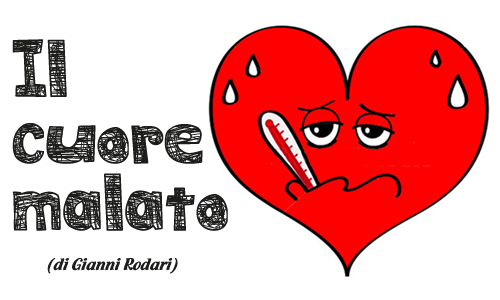  LEGGI CON ATTENZIONE ED ESPRESSIONE.Il cuore malatoUn povero Quore con la q (malattia delle più rare) andò da un dottore a farsi visitare.- Sono grave? Mi consiglia di fare testamento per provvedere alla famiglia?-No, no, niente paura: ho qui pronta per lei una bella cura.Difatti gli diede la vitamina C e il cuore guarì.	G.RodariDopo il suono CU c’è sempre una consonante.Dopo il suono QU c’è sempre una vocale.Alcune parole, però, non rispettano questa regola e sono dette <<capricciose>>: osservale attentamente scuola, cuoco, cuocere, cuore, cuoio, scuotere, percuotere, taccuino, circuito, innocuo riscuotere arcuato.SAI DIRMI PERCHE’ SONO PAROLE CAPRICCIOSE?………………………………………………………………………………..